10.03.2020Protokoll der Jahreshauptversammlung desFördervereins der Grundschule Scharnebeck am 10.03.2020Beginn: 19:30 UhrEnde: 20:20Anwesende Vorstandmitglieder: Frau J. Korsch, Frau A. Hellmann, Herr H. Schauermann, Frau L. Merkel, Frau S. Meyfarth, Herr G. Seeling, Frau A. Paepke, Frau D. Hilmer, Frau N. Freudenreich, Frau W. Erdtmann, Frau A. Schnell, Frau A. Sonntag (s. Anwesenheitsliste)Protokoll: Herr Schauermann TOP 1 – Begrüßung und EröffnungFrau Julia Korsch stellt fest, dass fristgerecht eingeladen wurde.TOP 2 – Feststellung der anwesenden stimmberechtigten Mitglieders. Anwesenheitsliste im AnhangTOP 3 – Genehmigung des Protokolls aus dem VorjahrDie Genehmigung des Protokolls der letzten Jahreshauptversammlung wird verschoben auf die nächste Jahreshauptversammlung.TOP 4 – Bericht des Vorstands Jahresbericht der 1. VorsitzendenDie letzte Jahreshauptversammlung hat am 05.03.2019 statt gefunden. Der Vorstand des Fördervereins hat am 15.02.2019 und 18.06.2019 getagt. Im Jahr 2019 hat der Förderverein die gleichen Veranstaltungen wie im Vorjahr durchgeführt, wobei die Radionacht nicht statt gefunden hat.Der Trommelzauber wurde im Jahr 2019 zum ersten Mal durchgeführt. Die Veranstaltung fand sehr großen Anklang, es gab fast ausschließlich positive Rückmeldungen. Geplant ist, den Trommelzauber alle vier Jahre zu organisieren, so dass jeder Grundschüler und jede Grundschülerin einmal an dem Trommelzauber teilnehmen kann. Da einige Zuschauer Geld für die Veranstaltung bzw. den Förderverein spenden wollten, wäre es bei einer wiederholten Durchführung der Veranstaltung in vier Jahren sinnvoll, einen Spendentopf für den Förderverein herum gehen zu lassen.Der Spendenlauf war ein großer Erfolg, es wurden von den Kindern über 11.000€ erlaufen, von denen letztlich 10.520,5€ als Spenden eingingen. Es gab also eine geringe Diskrepanz zwischen angekündigten und den tatsächlich getätigten Spenden. Von den erhaltenden Spenden werden 15% an die Bockelmann Stiftung, 10% an die Leselernhelfer und 5% an Kirchengemeinde weiter geleitet. Bei der Gelegenheit weist Frau Hilmer darauf hin, dass auch der Posaunenchor der Ev.-luth. Kirchengemeinde St. Marien in Scharnebeck finanzielle Unterstützung gebrauchen könnte. Die Schülerdisko war ein sehr großer Erfolg ebenso wie das Einschulungscafe und das Kürbis Schnitzen. Die beiden Leseabende im Jahr 2019 wurden sehr gut angenommen und gut besucht. Die Finanzen des Fördervereins sind unverändert gut und die Mitgliederzahl weitgehend stabil. Alle Aktionen und Veranstaltungen des vergangenen Jahres 2019 sind auch für das laufende Jahr 2020 angedacht. Ein großer Dank gebührt allen Spender und aktiven Mitglieder des Fördervereins.KassenberichtAm Ende des Rechnungsjahres 2019 konnten auf dem Girokonto 17.110,58€ verbucht werden und   674,26€ in bar. Der neu beantragte Freistellungsbescheid ist fünf Jahre gültig. Die Lernchoachies haben in diesem Jahr 2355,-€ gekostetTOP 5 – Bericht der RechnungsprüferinnenDie Rechnungsprüferinnen haben sich mit der Kassenwartin am 27.02.2020 zusammengesetzt und den Kassenbericht geprüft. Bei der Prüfung des Kassenberichts gab es keine Beanstandung.Ein herzliches Dank geht an die Rechnungsprüferinnen und an die KassenwartinTOP 6 – Entlastung des VorstandsAntrag auf Entlastung des Vorstandes einstimmig angenommen.TOP 7 – Wahlen des oder der ersten Vorsitzenden: Frau Luisa Merkel wurde einstimmig gewählt. Die Wahl wurde von Frau Merkel angenommen.stellvertretenden Vorsitzenden: Herr Guido Seeling wurde einstimmig gewählt. Die Wahl wurde von Herrn Seeling angenommen.Kassenwartin: Frau Nadine Freudenreich wurde einstimmig gewählt. Die Wahl wurde von Frau Nadine Freudenreich angenommen.Beisitzerin aus der Elternschaft: Frau Susann Mayfarth wurde einstimmig gewählt. Die Wahl wurde von Frau Susann Mayfarth angenommen.Beisitzerin aus der Lehrerschaft: Frau Andrea Hellmann wurde einstimmig gewählt. Die Wahl wurde von Frau Andrea Hellmann angenommen.Rechnunsgprüferin: Frau Julia Korsch wurde einstimmig gewählt. Die Wahl wurde von Frau Julia Korsch angenommen.TOP 8 – Verschiedenes-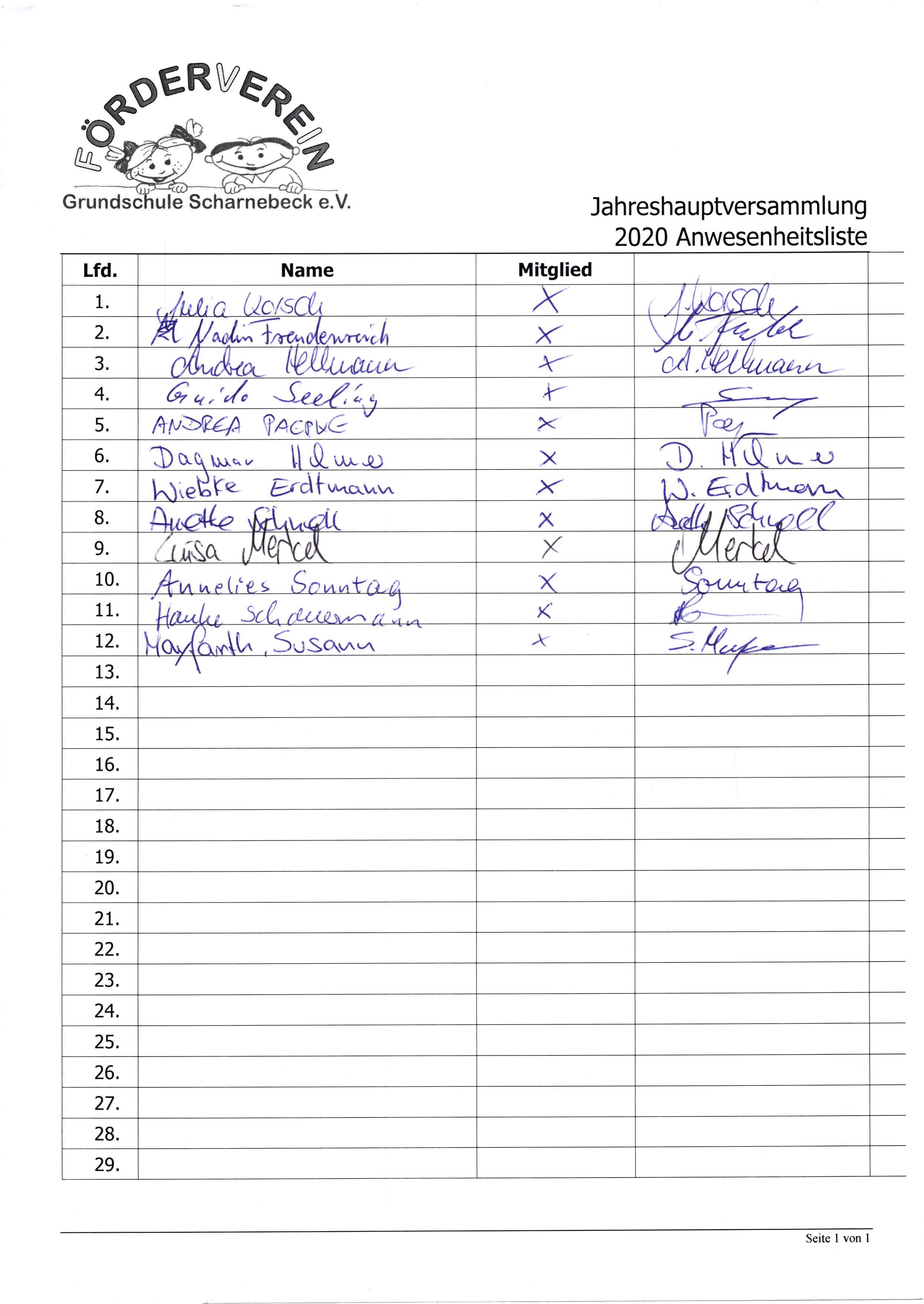 